5.11.2021. PRIRODA I DRUŠTVOTUMAČ ZNAKOVA / LEGENDA-ZGRADA                                    -CRKVA                          -SPORTSKO IGRALIŠTE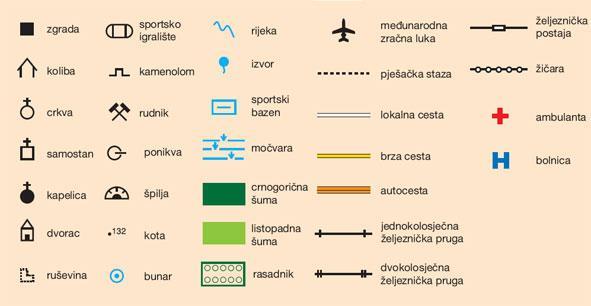 -RIJEKA                                    -SPORTSKI BAZENI         -RASADNIK BILJAKA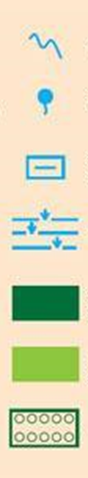 -ZRAČNA LUKA                      -PJEŠAČKA STAZA           -BRZA CESTA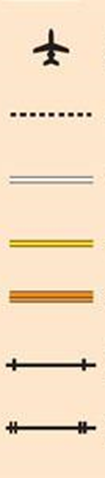 -DOM ZDRAVLJA                -BOLNICA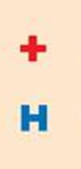 ZADATAK:1.OZNAČITE GLAVNE I SPOREDNE STRANE SVIJETA NA KVADRATU KOJI PREDSTAVLJA PLAN MJESTA.2. U SREDINU PLANA STAVITE BOLNICU.3.SJEVERNO OD BOLNICE NACRTAJ RASADNIK.4.JUŽNO OD BOLNICE NACRTAJ ZRAČNU LUKU.5.ZAPADNO OD BOLNICE NACRTAJ SPORTSKO IGRALIŠTE.6.ISTOČNO OD BOLNICE NACRTAJ BAZENE.7. NACRTAJ RIJEKU KOJA SE PROTEŽE OD SJEVEROISTOKA PREMA JUGOISTOKU,ZAOBILAZI GRAĐEVINE. 8.NACRTAJ CESTU KOJA IDE OD SJEVEROZAPADA PREMA JUGOZAPADU I ZAOBILAZI GRAĐEVINE.